Navláčil stavební firma, s.r.o.p. Valach
Bartošova 5532
Zlín, 760 01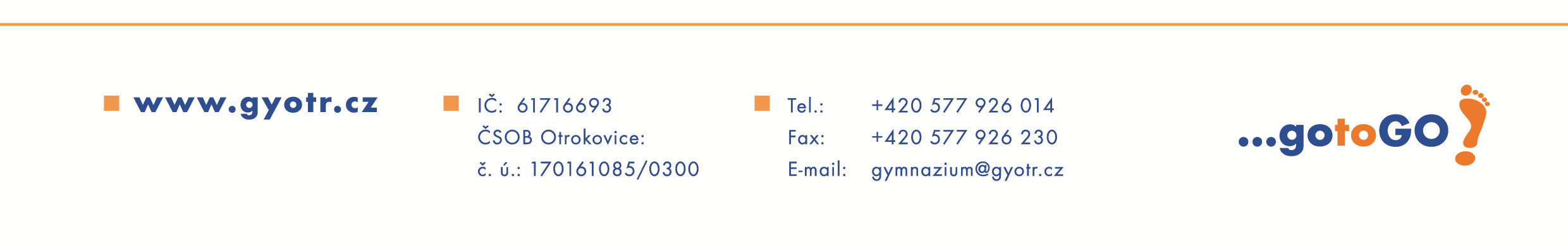 Otrokovice 24. 9. 2020Dobrý den,objednáváme u vás rekonstrukci a montáž dešťového svodu Gymnázia Otrokovice v celkové výši maximálně 150 000,- Kč včetně DPH. Prosím o akceptací objednávky (nutno pro zveřejnění v Registru smluv).Termín dokončení 30. 10. 2020S pozdravem ________________________Mgr. Ivo Kramářředitel Gymnázia Otrokovice 	Objednávku akceptujeme.Datum: 25. 9. 2020Razítko a podpis:						